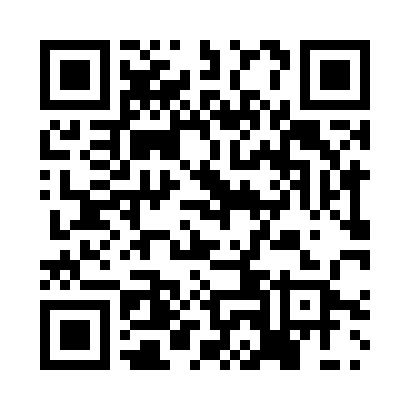 Prayer times for De Parre, BelgiumWed 1 May 2024 - Fri 31 May 2024High Latitude Method: Angle Based RulePrayer Calculation Method: Muslim World LeagueAsar Calculation Method: ShafiPrayer times provided by https://www.salahtimes.comDateDayFajrSunriseDhuhrAsrMaghribIsha1Wed3:446:131:385:419:0411:222Thu3:406:111:385:419:0611:253Fri3:376:091:385:429:0811:284Sat3:336:071:385:439:0911:315Sun3:306:051:385:439:1111:356Mon3:266:041:385:449:1211:387Tue3:236:021:375:459:1411:418Wed3:236:001:375:459:1611:449Thu3:225:581:375:469:1711:4510Fri3:215:571:375:479:1911:4511Sat3:215:551:375:479:2011:4612Sun3:205:541:375:489:2211:4713Mon3:195:521:375:489:2311:4714Tue3:195:511:375:499:2511:4815Wed3:185:491:375:509:2611:4916Thu3:185:481:375:509:2811:4917Fri3:175:461:375:519:2911:5018Sat3:175:451:375:519:3111:5119Sun3:165:441:375:529:3211:5120Mon3:165:421:385:529:3311:5221Tue3:155:411:385:539:3511:5322Wed3:155:401:385:539:3611:5323Thu3:145:391:385:549:3711:5424Fri3:145:381:385:559:3911:5425Sat3:145:361:385:559:4011:5526Sun3:135:351:385:569:4111:5627Mon3:135:341:385:569:4311:5628Tue3:125:331:385:579:4411:5729Wed3:125:321:385:579:4511:5730Thu3:125:321:395:579:4611:5831Fri3:125:311:395:589:4711:59